e-GOS Responses GuideIn your web browser, go to https://cio.egos.nih.gov/#login and enter your username and password.Select the order from your Orders list.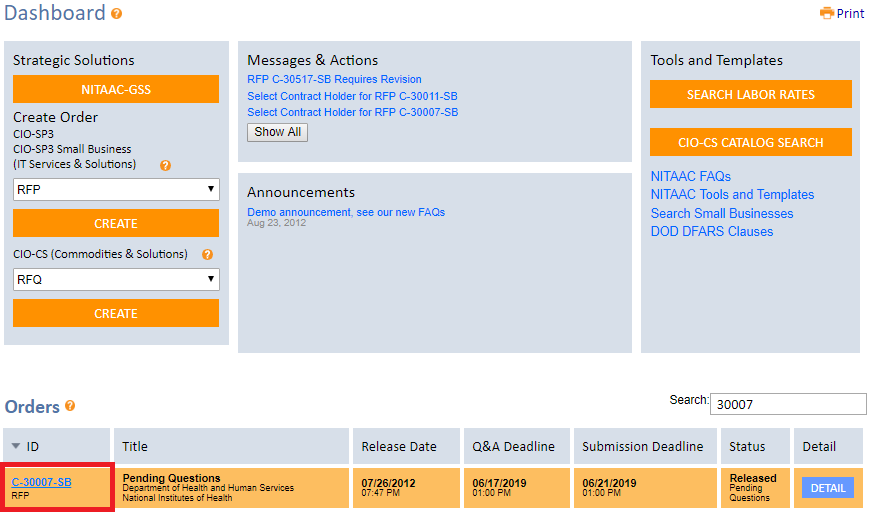 Once you have selected the order, you will land on an order summary page. From here, click the “Compete” tab.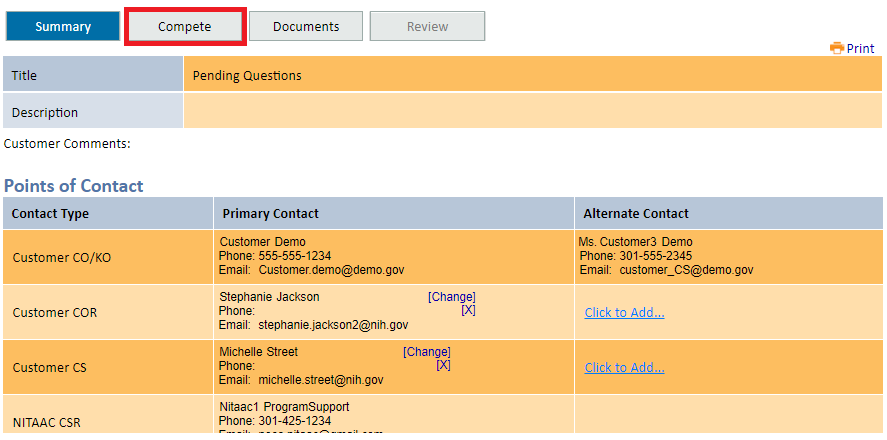 Select the “Responses” subtab and you will see a page with a set of expandable lists. Click  the plus icon to expand the “Responses” list and view contract holder proposal documents. You can also view a list of responses in progress, no bids, and contract holders who have not yet submitted by expanding the other lists.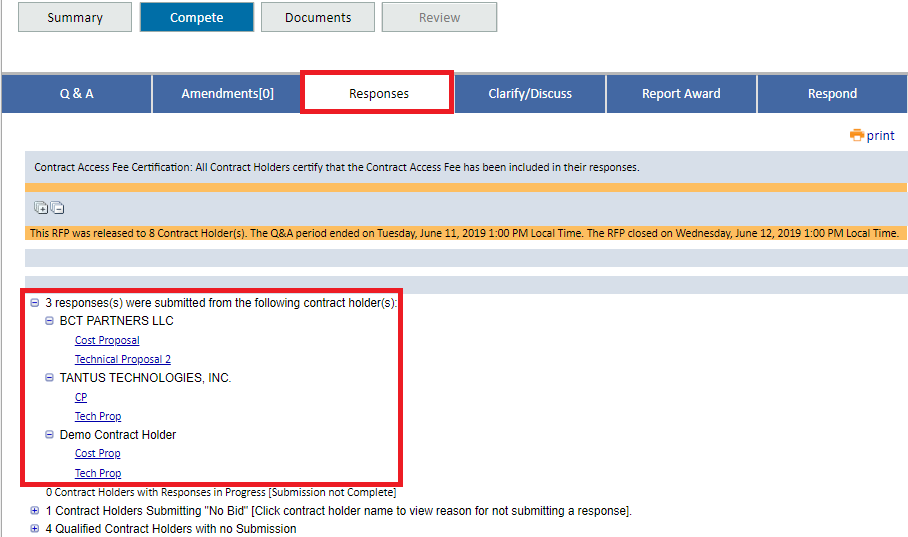 